1.Número de certificadoYG17XDGK08231292.Fecha de emisión2017-01-282017-01-283.Fabricante SINOTRUKSINOTRUKSINOTRUKSINOTRUK4. Tipo serialHOWOCamión de cargaCamión de cargaCamión de carga5. Categoría de chasisII6.TipoZZ1317N4667E1HZZ1317N4667E1H7. Identificación de chasis28060562806056280605628060568. Color de cuerpoRojo alambradoRojo alambradoRojo alambradoRojo alambrado9. VINLZZ1BXNF3HN12541610. CombustibleDieselDiesel11. MotorD10.34-5012.Potencia (mL/kW)9726/2499726/24913. Identificación de motor 16030702281714. Estándar de emisión Euro V Euro V Euro V Euro V 15. Dirección Volante 16. Llanta 121217. Tipo de llanta12:00R20 16PR12:00R20 16PR12:00R20 16PR12:00R20 16PR18.Distancia (F/R)(mm)2022/20221830/18301830/18301830/183019.Distancia entre ejes (mm)1800+4600+13501800+4600+13501800+4600+13501800+4600+135020. Carga por eje (kg)6500/7000/17500 (eje doble)6500/7000/17500 (eje doble)6500/7000/17500 (eje doble)6500/7000/17500 (eje doble)21. Número de eje422. Platillo de resorte (pza)22. Platillo de resorte (pza)11/11/1223. Tamaño global (mm)11695/2496/373024. Peso total (kg)24. Peso total (kg)3100025. Tara (kg)1110026. Peso total remolcado (kg)26. Peso total remolcado (kg)--27. Peso máximo de remolque--31. Código QR31. Código QR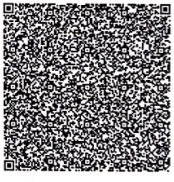 28.Tripulante en cabina (persona)231. Código QR31. Código QR29. Velocidad máxima (km/h)10231. Código QR31. Código QR30. Fecha de fabricación2017-01-2831. Código QR31. Código QRNota: La chasis se puede seleccionar el techo semi-alto, cuya altura es 3125mm o el techo alto, cuya altura es 3730mm.Nota: La chasis se puede seleccionar el techo semi-alto, cuya altura es 3125mm o el techo alto, cuya altura es 3730mm.31. Código QR31. Código QRInformación de fabricante:El producto se ha probado completamente, que cumple el estándar (Q/3700ZZG017-2014 (HOWO) Euro IV, V truck). Se certifica por la presente. Fabricante de chasis: SINOTRUK Dirección: Danzhuan, JINAN, ChinaInformación de fabricante:El producto se ha probado completamente, que cumple el estándar (Q/3700ZZG017-2014 (HOWO) Euro IV, V truck). Se certifica por la presente. Fabricante de chasis: SINOTRUK Dirección: Danzhuan, JINAN, ChinaInformación de fabricante:El producto se ha probado completamente, que cumple el estándar (Q/3700ZZG017-2014 (HOWO) Euro IV, V truck). Se certifica por la presente. Fabricante de chasis: SINOTRUK Dirección: Danzhuan, JINAN, ChinaInformación de fabricante:El producto se ha probado completamente, que cumple el estándar (Q/3700ZZG017-2014 (HOWO) Euro IV, V truck). Se certifica por la presente. Fabricante de chasis: SINOTRUK Dirección: Danzhuan, JINAN, ChinaInformación de fabricante:El producto se ha probado completamente, que cumple el estándar (Q/3700ZZG017-2014 (HOWO) Euro IV, V truck). Se certifica por la presente. Fabricante de chasis: SINOTRUK Dirección: Danzhuan, JINAN, China